DIOCESE OF HEXHAM AND NEWCASTLE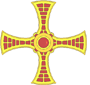 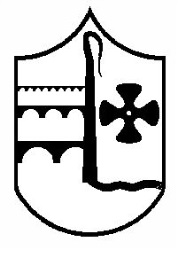 SAINT CUTHBERT’S CATHOLIC FIRST SCHOOLSUPPLEMENTARY INFORMATION FORM 2022/2023If you are expressing a preference for a place for your child at St Cuthbert’s RC First School in Northumberland and wish to apply under a faith criterion, you should complete this Supplementary Information Form.  The completed Supplementary Information Form, together with all supporting documentation (see Notes below), should be returned in an envelope to Mrs Barbara Simpson (Chair of Governors) at the school by the closing date: 15 January 2022  If you do not provide the information required in this form and return it to the school, with all supporting documentation (e.g. Baptism certificate) by the closing date, your child may not be placed in the appropriate faith category.  Remember – you must also complete the Common Application Form online at www.northumberland.gov.uk Name of child: _______________________________________________________________________Address of child: __________________________________________________________________________________________________________________________ ______________________________________________Parent/Carer DetailsParent/Carer Name: _____________________________________________Parent/Carer Address: (if different from above) ___________________________________________________________________________________ ______________________________________________Names of siblings attending St Cuthbert’s in September 2022____________________________________________________________________________________Please read our school Admission Policy (available on the school website), noting in particular any faith criteria, and your Local Authority booklet, before completing this form. NOTE: When completing the Common Application Form, it is important that you provide details of any siblings (brothers or sisters) who will be attending this school at the proposed time of admission. If this information is not provided the admission authority of this school may not be able to place the application within the correct criteria.PTOReligious Status of child (please indicate by placing a tick in the appropriate box – please note that a tick should be indicated in only a single box) Criteria Tick Box Evidence [insert details in accordance with the Notes below]NOTES AND DEFINITIONS Catholic means a member of a Church in full communion with the See of Rome. This includes the Eastern Catholic Churches. This will be evidenced by a certificate of baptism in a Catholic Church or a certificate of reception into the full communion of the Catholic Church. Those who have difficulty obtaining written evidence of baptism or reception should contact their parish priest who, after consulting with the Diocese, will decide how the question of baptism or reception is to be resolved and how written evidence is to be produced in accordance with the law of the Church. Catechumen means a member of the catechumenate of a Catholic Church and is a person who is receiving instruction in preparation for baptism. This must be evidenced by a certificate of reception into the order of catechumens. Eastern Christian Church includes Orthodox Churches, and must be evidenced by a certificate of baptism or reception from the authorities of that Church. Those who have difficulty obtaining written evidence of baptism or reception should contact the Diocese who will decide how the question of baptism or reception is to be resolved and how written evidence is to be produced in accordance with the law of the Church.  Children of other Christian denominations means children who are members of a Church or religious community that practises Trinitarian baptism recognised by the Catholic Church. Applicants must provide a baptismal certificate or where child baptism is not practised, a letter confirming their church membership from their minister or faith leader. Children of other faiths means children who are members of a religious community that does not fall within the definitions above. Applicants must provide a letter of support to confirm their faith membership from their minister or faith leader.CriteriaTick boxEvidenceCatholic children who are resident in the parish of Our Lady & St Cuthbert’s (see note 1)Other Catholic children (see note 1)Catechumens and members of an Eastern Christian Church (see notes 2&3)Children of other Christian denominations (see note 4)Children of other faiths (see note 5)Catholic [Parish] [Deanery] in which your child lives:Catholic [Parish] [Deanery] in which your child lives:Catholic [Parish] [Deanery] in which your child lives: